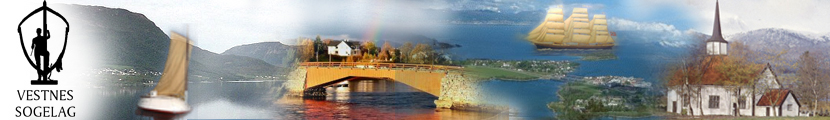 http://vestnes-sogelag.no   	VESTNES SOGELAG				Årsmøte 19. mars 2020, kl. 19.00				    Frivilligsentralen på VestnesSAKLISTEKonstituering av styretGodkjenning av innkalling og saklisteVal av møteleiarÅrsmelding frå styret 2019Årsmelding frå skriftstyretÅrsmelding frå fotogruppaRekneskap 2019 / budsjettValFastsetting av kontingent for 2021Revidering av vedtekterEventueltKaffipause				       Etter årsmøtet :«Spanskesjuka i Vestnes» ved Martinus Løvik			ÅRSMELDING FRÅ STYRET I			     VESTNES SOGELAG			    (org. nr. 911654407)MedlemstallLaget hadde ved årsskiftet eit medlemstal på 302.  Dette er ein tilgang på 20.  Avgangen er 7 (død, ikkje medlem lenger) netto tilgang er då 13 nye medlemer.StyretLeiar:			Bjørn Flate			(valt for 1 år)Styremedlemmer:	Mary E. Skram, sekretær	(valt for 2 år)			Eli Skavnes			(valt for 1 år)			Lars Sigmund Kleive		(valt for 1 år)Vara til styret:		Liv Anne Øverås		(valt for 1 år)Skriftstyret:		Martinus Løvik		(ikkje på val)Fotogruppe;		Vebjørn Fiksdal		(ikkje på val)Det er halde 1 ekstraordinært årsmøte. Styret har halde 2 styremøte. I tillegg, kontakt pr. telefon og e-post mellom medlemmane etter behov. Det har ikkje blitt valt nokon nestleiar etter det ekstraordinære styremøtet 11. april -19. Varamedlemmer har vore kalla inn til alle styremøte. Det har vore eit tett samarbeid mellom skriftstyret og fotogruppa. Det er ynskjelig at styret kan kan utvidast med 1 person og at nestleiar konstituerer seg ved første styremøte.Det har kome på plass ny web-redaktør, Tore Louis Williksen, han starta arbeidet med å oppdatere og redigere heimesida til sogelaget frå nyttår.Ein har vidare arbeidd med redigering av vedtektene og prøvd å få tak i personar som kan ta på seg oppgåva med å skrive om konfeksjonsindustrien i Vestnes.Aktivitetar 201920. mars:	Årsmøte: Kyrkjelydshuset i Fiksdal, med vanlege årsmøtesaker. 26 personar møtte fram. Val av leiar vart utsett. Etter årsmøtet orienterte Petter Inge Bergheim frå forhandlingsprotokollen om «Fixdal Sogn Samtalelag» og viste fram fleire bilete frå denne perioden. 11. april:	Vestnes Sogelag hadde eit ekstraordinært styremøte på Vestnes Fjordhotell og Bjørn Flate blei valt til ny leiar. Styret konstituerte seg på første styremøte.15. juni:	Sogelagsturen gjekk denne gongen til Nesset Prestegard i Eidsvåg. I strålande solskin møtte det opp heile 28 personar (4 kom til under vegs), i Molde, og som steig på bussen frå Atlantic Auto. Både sjåføren og leiaren i sogelaget orienterte om lokale små-stadar langs ruta både undervegs og på tilbaketuren. Ein guide frå museet orientert om prestegarden og oppveksten til Bjørnstjerne Bjørnson. Mange av deltakarane kom med innspel og stilte spørsmål. Det blei servert kaffi og gode lefser i forkant av omvisinga. Seinare på dagen blei det servert  middag, hjortekjøttkaker og riskrem, på Eidsvåg Fjordhotell, som låg like ved. Under middagen fortalde verten  om dette gamle hotellet.  Deretter returnerte vi til Vestnes  kl. 17.00, etter ein vellukka sogelagstur.1. september: Familedag på Tresfjord Museum. Dette var eit samarbeid mellom Tresfjord  Museum, Tresfjord Bygdekvinnelag og Vestnes Sogelag. Her var det smiing, skyting med pil og boge, lefsebaking, kinning av smør, maling av korn og historieopplesing for barn m.m. Veret bidrog også til at dagen vart vellukka . Ca,. 200 personar var innom museet.7. september:	Frivilligdagen blei arrangert med 42 lag og organisasjonar, i Vestnes Brygge.  Sogelaget stilte som vanleg med «vår vogn» og med sal av tidlegare tidskrift.  Mange viste stor interesse for sogelaget.  Lars Sigmund Kleive viste bilete via skjerm på «vår stand» frå Kristoffer Aas si biletsamling, som sogelaget no har fått rettigheitene til. 5 nye personar teikna seg som medlemmar denne dagen.25. november: Boksleppet for det 24. årsskriftet i Vestnes Sogelag blei også i år arrangert i Vestnes Folkebibliotek. 4 forfattarar fortalde om arbeidet med stoffet i boka. Boka inneheld 22 artiklar og 270 bilete og har eit opplag på 700 eksemplar. Frammøte på ca. 30 personar.27. november: Pakkedugnaden foregikk som vanleg i kommunehuset i Vestnes og 7 personar møtte fram. Per Bjørn Ellingseter hadde som vanleg lagt opp eit godt system for dugnaden og som vart unnagjort på 2 timar. Ein ynskjer å få til ei betre distribuering av bøkene ut i distrikta for neste år.Årsmelding frå fotogruppa i Vestnes sogelag 2019Fotogruppa har dette året bestått av Vebjørn Fiksdal (leiar), Olav Hole, Edmund Melkild, Lars Sigmund Kleive, Oddbjørn Westnes og Jostein Bø.  I tillegg har Mindor Eiken kome inn, og vore aktivt med i dugnadsarbeidet i heile driftsåret.Året 2019 har vore eit svært aktivt år i fotogruppa, der fokuset har vore digitalisering av det store arkivet etter fotograf Kristoffer Aas.  Arkivet er gitt som gåve til Fylkesfotoarkivet i Møre og Romsdal / IKAMR frå dei tidlegare eigarane på Vestnes, og Vestnes sogelag vil etter avtale med dei nye eigarane få varig bruksrett til det digitaliserte arkivet, som ei motyting for det arbeidet som fotogruppa no gjer.  I perioden 15.01.2019 til 15.01.2020 har vi vore samla til dugnad i alt 16 gonger.  På desse samlingane er det utført godt over 275 arbeidstimar. Fotogruppa har vaska/reingjort kvar enkelt av dei ca. 7500 glasplatenegativa , og etterpå klargjort desse for avfotografering ved å legge dei enkeltvis i syrefrie folderar med nummerering i samsvar med originalplatene. Denne prosessen er viktig for at kvaliteten på dei avfotograferte bilda skal bli best mogeleg, og at ein reduserer behovet for etterarbeid i form av retusjering.I tillegg kjem etterarbeid som har blitt utført, med beskjæring og bildebehandling etter avfotograferinga.  Her har Olav Hole gjort ein kjempejobb, og dette åleine utgjer rundt 190 timar. Så har vi hatt avskrift av protokollane i Aas-arkivet (som inneheld registreringar om kven som har bestilt kvart enkelt bildeoppdrag), som Lars Sigmund Kleive og Olav Hole har stått for. Dette arbeidet er rekna til ca. 50 timar. Totalt har medlemane i fotogruppa utført ca. 515 dugnadstimar i 2019.  Vi har hatt 5 dagar/kveldar med avfotografering, saman med Ragnar Albertsen frå Fylkesfotoarkivet i Ålesund, der vi også har renummerert bilda og klargjort til endeleg arkivering. Vi har no kjøpt inn eit brukt fotokamera av høg kvalitet, med tilhøyrande objektiv, reprostativ og lysbord, og dette har vi no teke i bruk.Alle bilda i Kristoffer Aas sitt arkiv er no ferdig avfotograferte, og  originalplatene er tekne med til permanent og trygg oppbevaring i IKAMR (Interkommunalt arkiv Møre og Romsdal) i Ålesund.Fylkesfotoarkivet legg bilda ut på nett på sine websider, der dei vert søkbare i deira fotobase, og informasjon vert lagt inn etter kvart som vi har nødvendige opplysningar.I samband med at Møre og Romsdal no går ut av samarbeidet med fotodatabasen til Sogn og Fjordane, er det ei omlegging i gang, der IKAMR / Fylkesfotoarkivet i Møre og Romsdal bygg opp sin eigen arkivportal. Denne omlegginga er no straks ferdig, og pr. 15.02.2020 ligg ca. 5600 av bilda i Kristoffer Aas sitt arkiv tilgjengelege på nett, med godt over 1000 til på vent.Oppgåver som ventar no framover er digitalisering av arkivet etter fotograf Lars Pedersen, noko som anslagsvis inneheld ein stad mellom 12-15.000 bilde.  Dette er også eit negativarkiv, i all hovudsak plastfilm i stort format, noko som krev ei litt anna handsaming enn glasplatenegativa til Kristoffer Aas.  Også dette arkivet er overteke av Fylkesfotoarkivet /IKAMR, og Vestnes sogelag får varig bruksrett til også dette arkivet for det digitaliseringsarbeidet fotogruppa utfører.  Etter avtale med Ragnar Albertsen (Fylkesfotoarkivet) skal han legge fram forslag til ein skriftleg avtale på bruksretten, men pr. i dag er dette enno ikkje gjort.Andre oppgåver som skulle vore teke tak i, er registrering og oppfølgjing av allereie innsamla bilde i sogelaget sin regi. Herunder også alle dei mange hundre bilda som vart samla inn under arbeidet med bildeboka «Før i ti’n», og der kanskje berre halvparten vart brukte. Vi sit med dei ferdig skanna og avfotograferte bilda, og for svært mange av dei har vi også samla inn informasjon om motiva o.s.v., men det manglar ei systematisk registrering og oppbevaring. 15.02.2020For fotogruppaVebjørn FiksdalÅrsmelding for 2019 frå skriftstyret .Skriftstyret 2019 var samansett av Petter Inge Bergheim, Einar Baltzersen og Martinus Løvik, med den siste som leiar og koordinator. Tove Eikrem ga stor hjelp med korrekturlesinga.Skriftstyret starta arbeidet kort tid etter årsmøtet, og hadde stort sett eit møte i månaden i innsamlingsfasen utover våren og sommaren, noko oftare i redigeringsfasen august-oktober, og avslutta med eit nær heildags samla korrekturlesingsmøte. Manuskripttilgangen var god, både med omsyn til å få inn artiklar skriftstyret hadde oppmoda folk om å skrive, og artiklar forfattarane sjølve hadde teke initiativ til. Skriftstyret produserte sjølve 6 titlar. To korte artiklar var slike som tidlegare hadde vore i andre media, og som vi trykte i boka fordi dei hadde stor lokalhistorisk interesse.  Vi skreiv tilleggsinformasjon til begge desse artiklane.  Årsskriftet hadde 23 artiklar og om lag 170 bilete. Sidetalet var 232 som førre året, men vi hadde i 2019 nær dobbelt så mange bilete som i 2019. Tre ferdig redigerte artiklar måtte av plassomsyn ligge over til 2020-boka, av geografiske omsyn eller for å skaffe fleire bilete eller betre biletkvalitet. Opplaget for årsskriftet var 700, som i 2018.Kontrakten med VestnesAvisa om produksjon og trykking kom på plass noko seint av grunnar utanfor vår kontroll. Helene Henriksen vart leigd inn for å produsere boka, og gjorde som vanleg ein framifrå jobb. Redaksjonen bygde på erfaringane frå 2018, og hadde biletmaterialet godt sikra på førehand med tanke på teknisk kvalitet. Vidare sende vi tidleg ut ‘prekorrektur’ av artikkel- og bilettekstar for utvalde artiklar, og dette synte seg å vere svært nyttig. Trass sein start på produksjonen var boka ferdig oppsett og kunne sendast til trykkeriet i god tid med tanke på å komme i salg innan 1. desember.Fordi boka vart tidleg ferdig, vart boklanseringa framskoten ei veke og  fann stad på Vestnes folkebibliotek måndag 25. november. Det vart gjeve eit  generelt oversyn, og fire av forfattarane – Norunn Bjermeland Håker, Tore Tomren, Knut Romestrand og Mary Ellingseter Skram – gav korte presentasjonar av artiklane sine. Kjell Arne Nakken avslutta med nokre ord om spelemannen Olav P. Hjelvik som han hadde skrive om, og spela for oss. Årsskriftet vart også presentert av koordinator på den årlege lokalhistoriske bokpresentasjonen på Romsdalsmuseet  torsdag 28. november.  Boka fekk mykje god omtale i avisene. I tillegg til i bokhandelen på Helland vert boka selt på lokalbutikken i Fiksdal (Joker Fiksdal) og ein periode omkring jul også i Tresfjord (Spar).Artiklane hadde rimeleg god geografisk fordeling, med unntak av ‘fløyene’ - Rekdal og Vike. Tidsmessig var det aller meste stoffet frå slutten av 1800-talet og langt utover 1900-talet.  Skriftstyret ser det som spesielt viktig å få fram minnestoff – stoff som ikkje er nedskrive og difor blir borte når folk går bort. Sameleis er det viktig å få fram skriftlege minne, bilete og gjenstandar som ligg rundt om i heimane og på gardane, og som lett vil komme vekk når menneska som veit om dei og kan historia som høyrer til, vert borte.  I tillegg ser vi det sjølvsagt som ei oppgåve å formidle arkiv- og museumsbaserte artiklar, og kunnskap og interesse for lokalhistoria gjennom god lokalhistorisk lesnad.På bakgrunn av den gode tilgangen på verdfullt stoff og den gode mottakinga frå pressa og folket i kommunen, rår skriftstyret til at Sogelaget gjev ut eit Årsskrift ogso i 2020.Petter Inge Bergheim                            Einar Baltzersen                                         Martinus LøvikHer på denne siden, skal stå regnskapet for    2019, men dette er lagret i PDF format og må derfor gå som egen filFORSLAGRevidering av Vedtekter for Vestnes Sogelag (19.02.20)Vedtatt av årsmøtet den 4. mars 1998. Oppdatert 15-02-2014Seinare oppdatert i årsmøtet  19.03.2020  § 1 FORMÅLVestnes Sogelag har til formål å vekkje interesse for, og ta vare på kunnskap om fortida iKommunen. Laget skal aktivt arbeide for at lokalhistoria vår blir gjort kjent for flest muleg av kommunen sine innbyggarar, også dei yngre generasjonane. (Går ut) Laget skal arbeide for at folk flest skal få del i denne kunnskapen.§ 2 MEDLEMSKAPVestnes Sogelag er ope for alle. Ein kan bli medlem i laget og ha personleg stemmerett ved åbetale den fastsette kontingenten.§ 3 ÅRSMØTETÅrsmøtet, som er laget sitt øvste organ, skal haldast kvart år, innan utgangen av mars månad.Innkalling skal kunngjerast i lokale media og/eller i brev til medlemmene seinast 14 dagarfør møtet. Innkomne forslag som skal leggast fram for årsmøtet, må vere styret i hende seinast 2 vekerfør årsmøtedato. Endring av vedtekter krev 2/3 fleirtal i årsmøtet. I andre saker er det framlegg vedteke som får flest stemmer. Ekstraordinært årsmøte kan kallast inn av styret eller når minst 1/3 av medlemmene krev det.§ 4 SAKER TIL ÅRSMØTETÅrsmøtet skal behandle:- årsmelding og revidert rekneskap- val av styreleiar for komande år- val av styremedlemmer- val av medlemmer til ein redaksjonskomite for årsskrivet
   som konstituerer seg sjølv med kontaktperson(ar) til styret - val av medlemmer til ei fotogruppe som konstituerer seg sjølv 
   med kontaktperson(ar) til styret
   - (går ut) val av arkivnemnd - val av valnemnd- val av revisorar- fastsetting av kontingent- godkjenne budsjett/plan for komande år- andre saker som forpliktar laget for meir enn eitt år, som medlemskap i nasjonale eller landsdekkande organisasjonar. - (går ut) årsmøtet skal også velge leiar og medlemmer til fotonemnd dersom dei finn dette tenleg.§ 5 STYRETVestnes Sogelag skal ha eit styre på 3-5 personar som har ansvar for drifta og økonomien i laget.Styreleiar vert valt for eitt år. 2-4 styremedlemmer vert valt for ein periode på 2 år, og så langt som råd, slik at 2 styremedlemmer er på val kvart år. Fventuelt gjennom loddtrekning.-(går ut) årsmøtet vel 2 varamedlemmer til styret i rekkefølgje for eitt år. 
Styret vel sjølv nestleiar, sekretær og kasserar/forretningsførar som kan veljast utanom styret.  Styret er vedtaksført når minst 3 medlemmer/ varamedlemmer (går ut) er tilstades. 
Det skal førast møtebok for årsmøte og styremøte.
Styret kan opprette aktuelle arbeidsgrupper/nemnder ved behov:(går ut) leiar i kulturavdelinga i kommunen har møterett i styret.§ 6 REDAKSJONSKOMITE FOR ÅRSSKRIFTVestnes Sogelag skal om muleg gi ut eit årsskrift kvart år. Dette arbeidet vert styrt av eit eige skriftstyre på minst 3 medlemmer, valt av årsmøtet for eitt år. Skriftstyret har det redaksjonelle ansvar forårsskriftet og konstituerer seg sjølv.  Skriftstyret skal medvirke til at innsamla materiale vert arkivert på ein trygg og hensiktsmessig måte. Vald kontaktperson i skriftstyret har møte- og stemmerett i styresaker som vedkjem skriftstyret.§ 7 ANDRE NEMNDERÅrsmøtet og styret kan velje andre nemnder etter behov.
a) Fotogruppe.Årsmøtet skal oppnemne medlemmer til ei fotogruppe. Denne gruppa skal ha som formål å samle inn, avfotografere og ta vare på gamle fotografi frå Vestnes kommune , herunder også innhenting av opplysningar om desse. Fotogruppa skal vere ansvarleg for sikker oppbevaring og tilgang til dette materialet, i samråd med styret,. Dersom årsmøtet ikkje bestemmer noko anna, skal fotogruppa ha minst 3 medlemmer  som konstituerer seg sjølv. Vald kontaktperson i fotogruppa har møte- og stemmerett i styresaker som vedkjem fotogruppa.b) Valnemnd.Årsmøtet skal oppnemne ei valnemnd som skal førebu vala som årsmøtet skal gjennomføre. 
§ 8 ANDRE OPPGÅVERVestnes Sogelag skal arbeide aktivt for å samle inn lokalhistorisk stoff, også stoff som ikkje skal nyttast iårsskrift. Stoffet må arkiverast på hensiktsmessig og trygg måte.§ 9 OPPLØYSINGVedtak om oppløysing av laget kan berre fattast dersom 2/3 av medlemmene røystar for dette vedførste gangs årsmøtebehendling. Dersom meir enn 2/3 av årsmøtedeltakarane stemmer for, men dette er mindre enn 2/3 av medlemmene, må saka takast opp til ny handsaming på nytt årsmøte. Ved 2. gangshandsaming er det nok at 2/3 av årsmøtedeltakarane stemmer for oppløysing. Ved oppløysing skal midlar og aktiva som laget rår over, takast vare på av ei eiga nemnd etter retningslinjer gitt av årsmøtet som vedtek oppløysinga.Vestnes Sogelag - Regnskap 2017 - 2019Vestnes Sogelag - Regnskap 2017 - 2019201720182019InntekterKontoBeløpBeløpBeløpMedlemskontingent1    58 280,00 61 960,0077 720,00Salg årsskrift2    45 435,00 26 270,0027 894,00Arrangement3    19 741,00 16 200,0014 500,00Salg annonser/sponsor4    20 000,00 15 000,0022 000,00Kulturtilskudd, gaver m.v.5    15 000,00 15 000,0015 000,00Øvrige inntekter6      1 045,00 1 004,001 039,00Prosjekt (utgivelse av CD, hefter, etc)7         500,00 16 700,006 350,00Sum inntekter 160 001,00  152 134,00  164 503,00 UtgifterKonto Beløp  Beløp  Beløp Adm/porto m.v.11    12 165,00 17 258,0021 470,92Årsskrift, trykking m.v.12  114 122,40 125 878,00132 058,00Arrangement13    30 272,78 25 815,0015 895,00Kjøp av utstyr145 560,00Øvrige utgifter150,000,000,00Prosjekt (utgivelse av CD, hefter, etc)17         973,80 69 102,891 505,70Sum utgifter 157 533,98  238 053,89  176 489,62 Årets resultat     2 467,02  -85 919,89  -11 986,62 Sum     160 001,00   152 134,00   164 503,00 BalanseEgenkapital 01.01.  315 504,04   317 971,06   232 051,17 Årets resultat      2 467,02    -85 919,89    -11 986,62 Egenkapital 31.12. 317 971,06  232 051,17  220 064,55 